Basın Bülteni                                                                                                                     28 Nisan 2021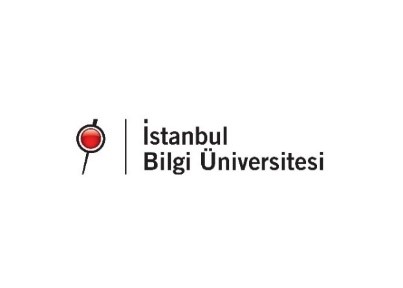 İstanbul Bilgi Üniversitesi İletişim Fakültesi, Radyo Televizyon, Sinema Bölümünden Uluslararası Konferans:Sinema, Televizyon, Ses Kültürleri ve Algoritmalarİstanbul Bilgi Üniversitesi İletişim Fakültesi Sinema Bölümü tarafından düzenlenecek ‘Sinema, Televizyon ve Ses Kültürlerinde Algoritmalar: Yeni Bilme ve Hikaye Anlatma Biçimleri’ başlıklı uluslararası konferans 29 ve 30 Nisan tarihlerinde çevrimiçi olarak gerçekleştirilecek. İki gün sürecek uluslararası konferansta 10 farklı ülkeden 30 konuşmacı, her geçen gün daha fazla dijital veriye dayalı hale gelen sinema, televizyon ve ses mecralarının farklı algoritmik süreçlerden nasıl etkilendiği tartışılacak.Algoritmik mekanizmaların çağdaş görsel ve işitsel kültürün biçimlenmesinde en belirleyici faktörlerden biri olarak ortaya çıkışını odağına alacak konferansta; Bremen Üniversitesi’nden Dr. Christian Katzenbach, Teesside Üniversitesi’den Dr. Diğdem Sezen ve Groningen Üniversitesi’nden Dr. Robert Prey gibi isimler konuşma yapacak. Platform kültürleri, yaratıcı hikaye anlatım süreçleri, affektif karşılaşmalar gibi panel başlıkları altında akış platformlarında görselin estetiği ve etiği, sinema ve televizyonda veri tabanlı algoritmik temsiller, akış platformlarının kültürlerarası etkileri, Spotify listelerinde toplumsal cinsiyet, ırk, etnisite, ulus gibi birçok konu tartışılacak. İngilizce ve çevrimiçi olarak gerçekleştirilecek etkinliğin programı, konuşmacılar hakkında detaylı bilgi almak ve etkinliğe katılım için kayıt olmak isteyenler https://bit.ly/3eykRGT web adresini ziyaret edebilirler.Detaylı Bilgi:Gökçe Kopuk / İstanbul Bilgi Üniversitesi / 0538 095 61 56 / gokce.kopuk@bilgi.edu.trİstanbul Bilgi Üniversitesi Hakkında:İstanbul Bilgi Üniversitesi, 1996 yılında Türkiye’de üniversite yaşamına yeni bir soluk getirmek amacıyla “Okul için değil yaşam için öğrenmeliyiz” ilkesiyle yola çıkarak kurulmuştur. 1.000 kişiyi aşkın bir öğretim kadrosuna sahip olan üniversitenin 20.000’i aşkın öğrencisi ve 50.000’e yakın mezunu vardır. İstanbul Bilgi Üniversitesi, Sosyal ve Beşeri Bilimler, Hukuk, İşletme, İletişim, Sağlık Bilimleri, Mimarlık ile Mühendislik ve Doğa Bilimleri fakültelerinin yanı sıra yüksekokulları, meslek yüksekokulları ve enstitüleri çatısı altında 150’yi aşkın ön lisans, lisans ve doktora programı sunmaktadır. Kurulduğu günden bu yana öğrencilerine uluslararası gelişim fırsatları sunan İstanbul Bilgi Üniversitesi, Yükseköğretim Derecelendirme Kuruluşu QS’in 2020 yılı “Gelişmekte olan Avrupa Ülkeleri ve Orta Asya Üniversiteleri Sıralaması”nda en iyi 130 üniversite arasında yer almaktadır. İstanbul’un merkezinde, santralistanbul, Dolapdere ve Kuştepe olmak üzere üç kampüsü bulunmaktadır. İstanbul Bilgi Üniversitesi hakkında ayrıntılı bilgiye www.bilgi.edu.tr adresinden ulaşılabilir.